		22. marecSVETOVNI DAN VODAvoda za mirSvetovni dan voda, ki ga praznujemo 22. marca vsako leto, je pomemben čas, ko se osredotočimo na pomen vode za življenje na Zemlji. Ta dan nam omogoča razmislek o izzivih, s katerimi se soočamo glede dostopa do čiste vode, ohranjanja vodnih virov ter pravične porabe vode po vsem svetu. To je priložnost, da se zavemo, kako pomembno je varovanje in trajnostno upravljanje vodnih virov za sedanjost in prihodnje generacije. Svetovni dan voda nas spodbuja k ukrepanju za zagotovitev, da bo voda naša dragocena naravna dobrina, ki je na voljo vsem, ne glede na njihov položaj in geografsko lokacijo.Dijaki so na ta dan izobesili po šoli plakate, kjer so podali razloge zakaj je dobro piti vodo iz stekleničke in ne iz plastenke. 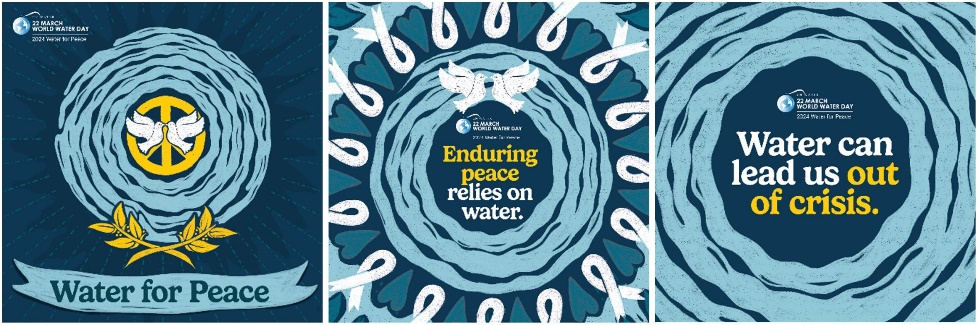 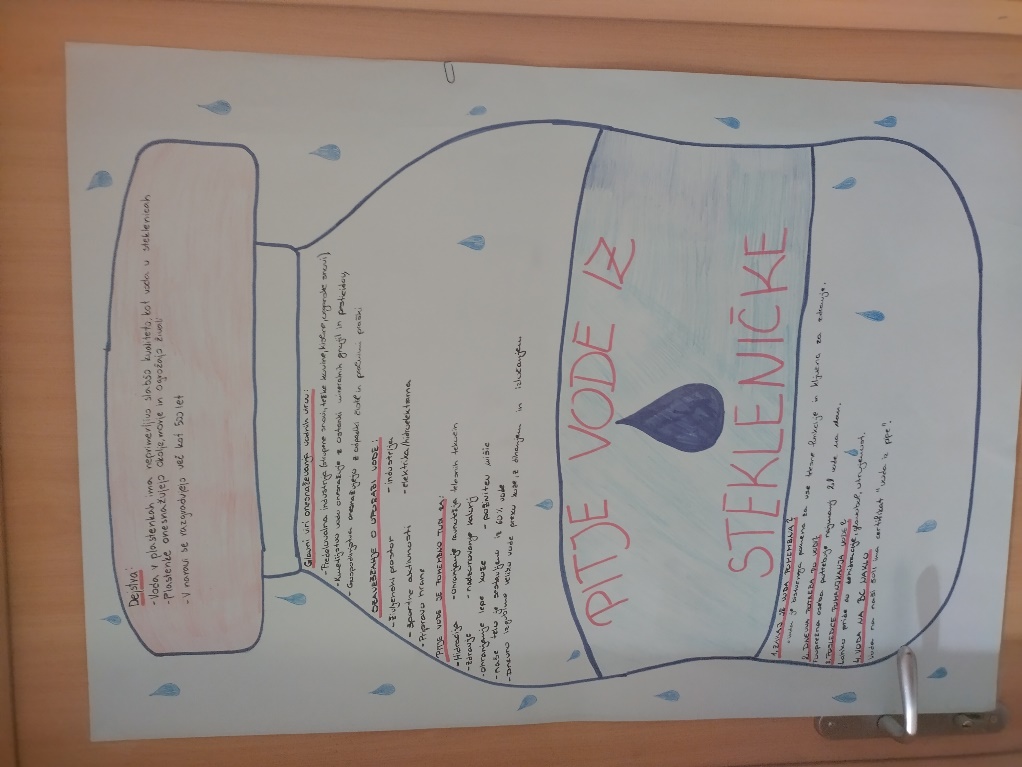 